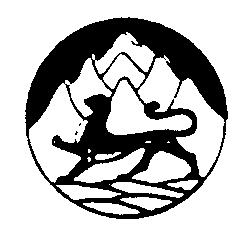 РЕСПУБЛИКА СЕВЕРНАЯ ОСЕТИЯ-АЛАНИЯАРДОНСКИЙ РАЙОНФИАГДОНСКОЕ СЕЛЬСКОЕ ПОСЕЛЕНИЕСОБРАНИЕ ПРЕДСТАВИТЕЛЕЙФИАГДОНСКОГО СЕЛЬСКОГО ПОСЕЛЕНИЯАРДОНСКОГО РАЙОНАРЕСПУБЛИКИ СЕВЕРНАЯ ОСЕТИЯ-АЛАНИЯ22.03.2018 г.                                             с. Фиагдон                                                №4О ВНЕСЕНИИ ИЗМЕНЕНИЙ И ДОПОЛНЕНИЙ В УСТАВ ФИАГДОНСКОГО СЕЛЬСКОГО ПОСЕЛЕНИЯ АРДОНСКОГО РАЙОНА РЕСПУБЛИКИ СЕВЕРНАЯ ОСЕТИЯ-АЛАНИЯВ целях приведения Устава Фиагдонского сельского поселения Ардонского района Республики Северная Осетия-Алания в соответствие с Федеральным законом от 06.10.2003 № 131-ФЗ «Об общих принципах организации местного самоуправления в Российской Федерации», руководствуясь статьями 21, 34 Устава Фиагдонского сельского поселения Ардонского района Республики Северная Осетия-Алания, Собрание представителей Фиагдонского сельского поселения         р е ш и л о:1. Внести в Устав Фиагдонского сельского поселения Ардонского района Республики Северная Осетия-Алания, принятый Решением Собрания представителей Фиагдонского сельского поселения от 15 июня 2015 года № 5 следующие изменения и дополнения:Пункт 18 части 1 статьи 5 изложить в следующей редакции:«18) утверждение правил благоустройства территории поселения, осуществление контроля за их соблюдением, организация благоустройства территории поселения в соответствии с указанными правилами;».В статье 6:а) пункт 11 части 1 исключить;б) часть 1 дополнить пунктом 15 следующего содержания:«15) оказание содействия развитию физической культуры и спорта инвалидов, лиц с ограниченными возможностями здоровья, адаптивной физической культуры и адаптивного спорта.».В статье 7:а) дополнить пунктом 5.1 следующего содержания:«5.1) полномочиями в сфере стратегического планирования, предусмотренными Федеральным законом от 28 июня 2014 года № 172-ФЗ «О стратегическом планировании в Российской Федерации»;»;б) пункт 7 изложить в следующей редакции:«7) организация сбора статистических показателей, характеризующих состояние экономики и социальной сферы муниципального образования, и предоставление указанных данных органам государственной власти в порядке, установленном Правительством Российской Федерации;»;в) пункт 13 исключить. В статье 13:а) наименование статьи изложить в следующей редакции:«Статья 13. Публичные слушания, общественные обсуждения»;б) часть 2.1 дополнить пунктом 2.1 следующего содержания:«2.1) проект стратегии социально-экономического развития муниципального образования;»;в) пункт 3 части 2.1 исключить;г) дополнить частью 4 следующего содержания:«4. По проектам генеральных планов, проектам правил землепользования и застройки, проектам планировки территории, проектам межевания территории, проектам правил благоустройства территорий, проектам, предусматривающим внесение изменений в один из указанных утвержденных документов, проектам решений о предоставлении разрешения на условно разрешенный вид использования земельного участка или объекта капитального строительства, проектам решений о предоставлении разрешения на отклонение от предельных параметров разрешенного строительства, реконструкции объектов капитального строительства, вопросам изменения одного вида разрешенного использования земельных участков и объектов капитального строительства на другой вид такого использования при отсутствии утвержденных правил землепользования и застройки проводятся общественные обсуждения или публичные слушания, порядок организации и проведения которых определяется нормативным правовым актом Собрания представителей с учетом положений законодательства о градостроительной деятельности.».В части 8 статьи 20 слова «, как правило,» исключить;В статье 21:а) пункт 4 части 1 изложить в следующей редакции:«4) утверждение стратегии социально-экономического развития муниципального образования;»;б) часть 1 дополнить пунктом 11 следующего содержания:«11) утверждение правил благоустройства территории муниципального образования.»;в) слова «2. Иные полномочия Собрания представителей определяются в соответствии с федеральным, республиканским законодательством, настоящим Уставом.» исключить;г) в части 5 слова «, главы администрации местного самоуправления о результатах их деятельности» заменить словами «о результатах его деятельности».В статье 22:а) часть 3 исключить;б) в абзаце третьем части 8 слова «главой сельского поселения» заменить словами «председателем Собрания представителей»;в) в абзаце четвертом части 8 слова «от установленной численности депутатов» заменить словами «от числа присутствующих на заседании депутатов»;г) в части 10 слова «от установленной (в иных случаях: фактической) численности депутатов» заменить словами «от числа присутствующих на заседании депутатов»;д) в пунктах 1 и 3 части 12 слова «главы сельского поселения» заменить словами «председателя Собрания представителей»;е) в части 14 слова «главы сельского поселения» заменить словами «председателя Собрания представителей».1.8. В статье 23:а) часть 6 изложить в следующей редакции: «6. В случае временного отсутствия главы сельского поселения его полномочия временно исполняет муниципальный служащий администрации местного самоуправления сельского поселения, определяемый главой сельского поселения в соответствии с регламентом администрации местного самоуправления сельского поселения.»;б) часть 9 изложить в следующей редакции:«9. В случае досрочного прекращения полномочий главы сельского поселения выборы главы сельского поселения, избираемого на муниципальных выборах, проводятся в сроки, установленные Федеральным законом от 12 июня 2002 года № 67-ФЗ «Об основных гарантиях избирательных прав и права на участие в референдуме граждан Российской Федерации».»;в) часть 11 изложить в следующей редакции:«11. В случае, если глава муниципального образования, полномочия которого прекращены досрочно на основании правового акта Главы Республики Северная Осетия-Алания об отрешении от должности главы муниципального образования либо на основании решения Собрания представителей об удалении главы муниципального образования в отставку, обжалует данные правовой акт или решение в судебном порядке, досрочные выборы главы муниципального образования, избираемого на муниципальных выборах, не могут быть назначены до вступления решения суда в законную силу.».1.9. Абзац первый части 1 статьи 24 изложить в следующей редакции:«1. Глава сельского поселения, в том числе как глава администрации местного самоуправления:»;1.10. Статью 25 дополнить частями 6.1, 6.2, 6.3, 6.4 следующего содержания:«6.1. Встречи депутата с избирателями проводятся в помещениях, специально отведенных местах, а также на внутридворовых территориях при условии, что их проведение не повлечет за собой нарушение функционирования объектов жизнеобеспечения, транспортной или социальной инфраструктуры, связи, создание помех движению пешеходов и (или) транспортных средств либо доступу граждан к жилым помещениям или объектам транспортной или социальной инфраструктуры. Уведомление органов исполнительной власти Республики Северная Осетия-Алания или органов местного самоуправления о таких встречах не требуется. При этом депутат вправе предварительно проинформировать указанные органы о дате и времени их проведения.6.2. Органы местного самоуправления определяют специально отведенные места для проведения встреч депутатов с избирателями, а также определяют перечень помещений, предоставляемых органами местного самоуправления для проведения встреч депутатов с избирателями, и порядок их предоставления.6.3. Встречи депутата с избирателями в форме публичного мероприятия проводятся в соответствии с законодательством Российской Федерации о собраниях, митингах, демонстрациях, шествиях и пикетированиях.6.4. Воспрепятствование организации или проведению встреч депутата с избирателями в форме публичного мероприятия, определяемого законодательством Российской Федерации о собраниях, митингах, демонстрациях, шествиях и пикетированиях, влечет за собой административную ответственность в соответствии с законодательством Российской Федерации.».1.11. В статье 26 части 7, 8, 9, 10 изложить в следующей редакции:«7. Администрация местного самоуправления сельского поселения подотчетна главе администрации местного самоуправления, подконтрольна главе администрации местного самоуправления.8. Главой администрации местного самоуправления может быть создан совещательный орган - коллегия администрации местного самоуправления сельского поселения.9. В случаях, предусмотренных федеральными и республиканскими законами, правовыми актами главы администрации местного самоуправления, при администрации местного самоуправления, органах администрации местного самоуправления создаются иные коллегиальные органы – комиссии, советы. Порядок создания и деятельности комиссий при администрации местного самоуправления, органах администрации местного самоуправления устанавливается главой администрации местного самоуправления в соответствии с их полномочиями, установленными федеральными и республиканскими законами, настоящим Уставом.10. Порядок организации работы администрации местного самоуправления сельского поселения устанавливается регламентом администрации местного самоуправления, который утверждается правовым актом главы администрации местного самоуправления.».1.12. Статью 27 изложить в следующей редакции:«Статья 27. Структура администрации местного самоуправления 1. В структуру администрации местного самоуправления сельского поселения входят: глава сельского поселения, исполняющий полномочия главы администрации местного самоуправления сельского поселения; структурные подразделения администрации местного самоуправления сельского поселения; должности муниципальной службы, не входящие в состав структурных подразделений администрации местного самоуправления сельского поселения.2. Структура администрации местного самоуправления сельского поселения утверждается Собранием представителей по представлению главы администрации местного самоуправления.3. Штатное расписание администрации местного самоуправления сельского поселения утверждается главой администрации местного самоуправления на основе структуры администрации местного самоуправления сельского поселения, исходя из расходов на содержание администрации местного самоуправления сельского поселения, предусмотренных бюджетом сельского поселения. 4. Глава администрации местного самоуправления назначает и увольняет работников администрации местного самоуправления сельского поселения, осуществляет иные полномочия в отношении работников администрации местного самоуправления в соответствии с федеральным и республиканским законодательством о муниципальной службе и трудовым законодательством.5. Полномочия и порядок организации работы структурных подразделений администрации местного самоуправления определяются регламентом администрации местного самоуправления и положениями об этих подразделениях, утверждаемыми главой администрации местного самоуправления. 6. Глава администрации местного самоуправления назначает руководителей структурных подразделений администрации местного самоуправления, имеющих статус отдела, по конкурсу, на срок своих полномочий, если иное не предусмотрено федеральными или республиканскими законами.7. Руководители структурных подразделений администрации местного самоуправления:1) организуют работу структурного подразделения администрации местного самоуправления;2) разрабатывают и вносят главе администрации местного самоуправления проекты правовых актов и иные предложения в пределах своей компетенции;3) рассматривают обращения граждан, ведут прием граждан по вопросам, относящимся к их компетенции;4) решают иные вопросы в соответствии с федеральным и республиканским законодательством, настоящим Уставом.».1.13. Часть 1 статьи 28 дополнить пунктом 20 следующего содержания:«20) оказывает содействие развитию физической культуры и спорта инвалидов, лиц с ограниченными возможностями здоровья, адаптивной физической культуры и адаптивного спорта.».1.14. Часть 2 статьи 29 изложить в следующей редакции:«2. К полномочиям администрации местного самоуправления в сфере муниципального контроля относятся:1) организация и осуществление муниципального контроля на соответствующей территории. Перечень видов муниципального контроля и органов местного самоуправления, уполномоченных на их осуществление, ведется в порядке, установленном Собранием представителей;2) организация и осуществление регионального государственного контроля (надзора), полномочиями по осуществлению которого наделены органы местного самоуправления;3) разработка административных регламентов осуществления муниципального контроля в соответствующих сферах деятельности, разработка в соответствии с типовыми административными регламентами, утверждаемыми уполномоченными органами исполнительной власти Республики Северная Осетия-Алания, административных регламентов осуществления регионального государственного контроля (надзора), полномочиями по осуществлению которого наделены органы местного самоуправления. Разработка и принятие указанных административных регламентов осуществляются в порядке, установленном нормативными правовыми актами Республики Северная Осетия-Алания.».1.15. Пункт 9 части 3 статьи 31 исключить.1.16. В статье 34:а) в части 4 слова «федеральным законом» заменить словами «Федеральным законом «Об общих принципах организации местного самоуправления в Российской Федерации»;б) абзац второй части 5 изложить в следующей редакции:«Изменения и дополнения, внесенные в настоящий Устав и изменяющие структуру органов местного самоуправления, разграничение полномочий между органами местного самоуправления (за исключением случаев приведения настоящего Устава в соответствие с федеральными законами, а также изменения полномочий, срока полномочий, порядка избрания выборных должностных лиц местного самоуправления), вступают в силу после истечения срока полномочий Собрания представителей, принявшего муниципальный правовой акт о внесении указанных изменений и дополнений в настоящий Устав.»;в) дополнить частями 6, 7, 8 следующего содержания:«6. Приведение настоящего Устава в соответствие с федеральным законом, законом Республики Северная Осетия-Алания осуществляется в установленный этими законодательными актами срок. В случае, если федеральным законом, законом Республики Северная Осетия-Алания указанный срок не установлен, срок приведения настоящего Устава в соответствие с федеральным законом, законом Республики Северная Осетия-Алания определяется с учетом даты вступления в силу соответствующего федерального закона, закона Республики Северная Осетия-Алания, необходимости официального опубликования (обнародования) и обсуждения на публичных слушаниях проекта муниципального правового акта о внесении изменений и дополнений в настоящий Устав, учета предложений граждан по нему, периодичности заседаний Собрания представителей, сроков государственной регистрации и официального опубликования (обнародования) такого муниципального правового акта и, как правило, не должен превышать шесть месяцев.7. Изложение настоящего Устава в новой редакции муниципальным правовым актом о внесении изменений и дополнений в настоящий Устав не допускается. В этом случае принимается новый устав муниципального образования, а ранее действующий устав муниципального образования и муниципальные правовые акты о внесении в него изменений и дополнений признаются утратившими силу со дня вступления в силу нового устава муниципального образования.8. Изменения и дополнения в настоящий Устав вносятся муниципальным правовым актом, который может оформляться:1) решением Собрания представителей, подписанным главой муниципального образования, исполняющим полномочия председателя Собрания представителей;2) отдельным нормативным правовым актом, принятым Собранием представителей и подписанным главой муниципального образования. В этом случае на данном правовом акте проставляются реквизиты решения Собрания представителей о его принятии. Включение в такое решение Собрания представителей переходных положений и (или) норм о вступлении в силу изменений и дополнений, вносимых в настоящий Устав, не допускается.».1.17. Дополнить статьей 34.1 следующего содержания:«Статья 34.1 Содержание правил благоустройства территории муниципального образования1. Правила благоустройства территории муниципального образования утверждаются Собранием представителей муниципального образования.2. Правила благоустройства территории муниципального образования регулируют вопросы:1) содержания территорий общего пользования и порядка пользования такими территориями;2) внешнего вида фасадов и ограждающих конструкций зданий, строений, сооружений;3) проектирования, размещения, содержания и восстановления элементов благоустройства, в том числе после проведения земляных работ;4) организации освещения территории муниципального образования, включая архитектурную подсветку зданий, строений, сооружений;5) организации озеленения территории муниципального образования, включая порядок создания, содержания, восстановления и охраны расположенных в границах населенных пунктов газонов, цветников и иных территорий, занятых травянистыми растениями;6) размещения информации на территории муниципального образования, в том числе установки указателей с наименованиями улиц и номерами домов, вывесок;7) размещения и содержания детских и спортивных площадок, площадок для выгула животных, парковок (парковочных мест), малых архитектурных форм;8) организации пешеходных коммуникаций, в том числе тротуаров, аллей, дорожек, тропинок;9) обустройства территории муниципального образования в целях обеспечения беспрепятственного передвижения по указанной территории инвалидов и других маломобильных групп населения;10) уборки территории муниципального образования, в том числе в зимний период;11) организации стоков ливневых вод;12) порядка проведения земляных работ;13) праздничного оформления территории муниципального образования;14) порядка участия граждан и организаций в реализации мероприятий по благоустройству территории муниципального образования;15) осуществления контроля за соблюдением правил благоустройства территории муниципального образования.».1.18. Часть 2 статьи 38 изложить в следующей редакции:«2. Муниципальные нормативные правовые акты, затрагивающие права, свободы и обязанности человека и гражданина, устанавливающие правовой статус организаций, учредителем которых выступает муниципальное образование, а также соглашения, заключаемые между органами местного самоуправления, вступают в силу после их официального опубликования (обнародования).».1.20. В части 1 статьи 47 слова «Федеральная служба финансово-бюджетного надзора» заменить словами «Контрольно-счетная палата Ардонского района».2. Главе Фиагдонского сельского поселения Алагкаеву Э.Р. в порядке, установленном Федеральным законом от 21.07.2005 № 97-ФЗ «О государственной регистрации уставов муниципальных образований», представить настоящее Решение на государственную регистрацию в Управление Министерства юстиции Российской Федерации по Республике Северная Осетия-Алания.3. Опубликовать (обнародовать) настоящее Решение после его государственной регистрации.4. Настоящее Решение вступает в силу со дня его официального обнародования, произведенного после его государственной регистрации.Глава Фиагдонскогосельского поселения 								     Э.Р. Алагкаев